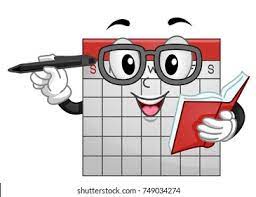 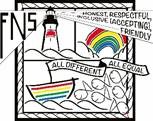 AugustRUN BYEvery Friday Beginning 25th of August ToddlersParentsTuesday 29th Here for you (HFU) Drop in session for all adult family membersSchoolSEPTEMBERMonday 4th to Thursday 7th Community workshops through school day for pupilsSchoolSchoolThursday 7thCommunity Fayre – families invited This will include an opportunity to view how we teach literacy and numeracy throughout the school.SchoolTuesday 12thHFU – Visitor TBCSchoolTuesday 26thHFU – Drop inSchoolSaturday 30thTabletop sale & Buttery morningSchoolOctoberEvery Friday beginning 6th Breakfast for parents and children begins each Friday from 8.30am in the GreenhouseSchoolTuesday 3rd HFU – Visitor TBCSchoolTuesday 10th HFU – Visitor TBCSchoolTuesday 31stHFU- Drop inSchoolFriday 13th School ends at 3.15pm for Tattie HolsMonday 30th School starts today at 9am for Term 2NovemberFriday 10th  North School Celebrations - as school is 115 years old  SchoolFriday 10thRemembrance DayTuesday 14th HFU – visitor SchoolWednesday 15th  Children in NeedSchool Thursday 16th Inservice dayFriday 17th Inservice dayTuesday 21st HFU – Visitor TBCSchoolTuesday 28th HFU – drop inOpen Session SchoolSchoolDecemberWednesday 6thChristmas Concert, raffles & craftsSchoolWednesday 20thParty Sunshine and Starlight SchoolThursday 22ndParties – Stars of the Year, Moon Room  and Sparkling Stars SchoolFriday 22ndSchool ends at 3.15pm for Xmas HolsJanuary  2024MONDAY 8thSchool start today at 9am for Term 3Thursday 18thCommunity Café – Stars of the YearSchoolFriday 26th Open Session SchoolFebruaryMonday 12thMid term holidayTuesday 13th Inservice dayWednesday 14th Inservice dayMonday 19th Open AfternoonSchoolTuesday 27thCommunity Café – Moon RoomSchoolMarchFriday 1st World Book DaySchoolFriday 15thCommunity café – Sparkling Stars School Monday 18thOpen Session  & Science weekThursday 28thAssembly 1:30 – Stars of the YearSpring Fayre – 2pmSchool ends at 3.15pm for Easter breakSchoolSchoolAprilMonday 15th School starts today at 9am for Term 4Wednesday 17th Open SessionSchoolFriday 19thREPORTS ISSUEDSchoolTuesday 23rdParents eveningSchoolMayMonday 6th May day holiday Monday 13th Mental Health AwarenessTuesday 14thCommunity Café –Sunshine SchoolFriday 17th Assembly – Starlight SchoolFriday 24th Assembly – Sparkling Stars SchoolThursday 30th BINGO  6:30 for 7pm start SchoolFriday 31st Sports DayJuneWednesday 5th Open sessionSchoolTuesday 11thAssembly – Sunshine SchoolFriday 21stAssembly – Moon Room SchoolTuesday 25thCommunity Café – Starlight SchoolFriday 28th Sponsored WalkJulyThursday 4th Leavers assemblySchoolFriday 5thFun daySchool ends at 3.15pm for summer breakSchoolAugustMonday 19th  Inservice dayTuesday 20thSchool start today at 9am for Term 1